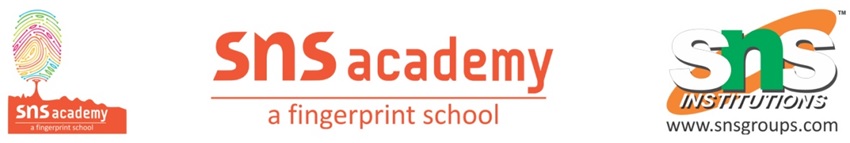                                            HINDI- L-12 ( ज्ञान का उद्देश्य )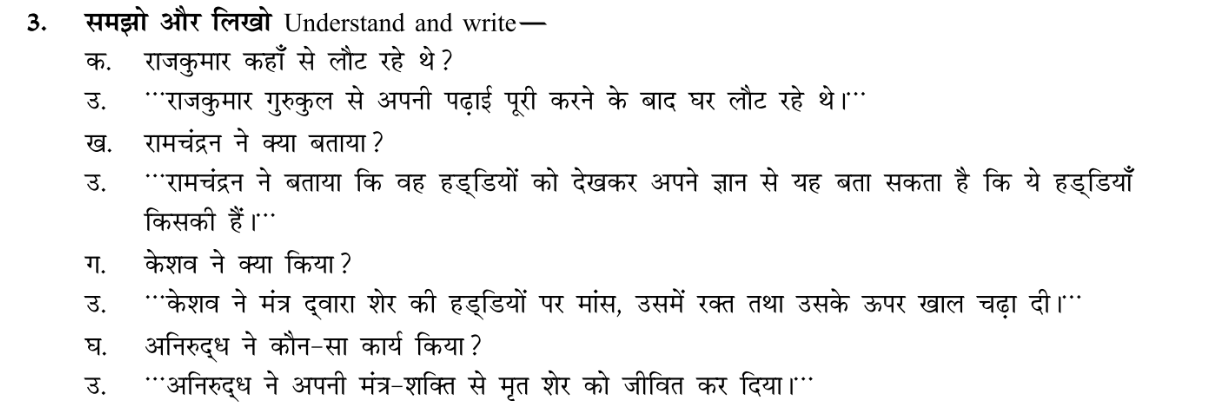 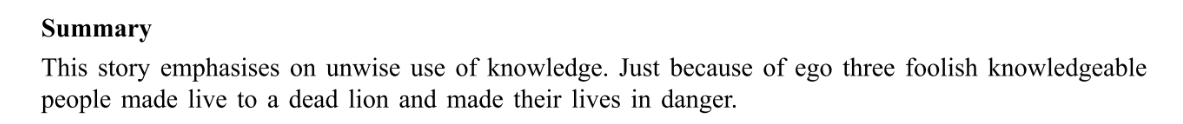 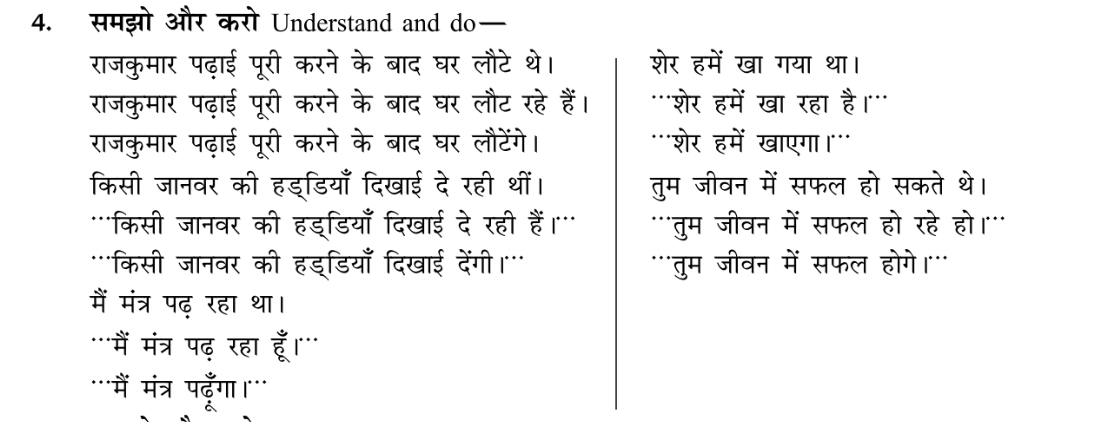 